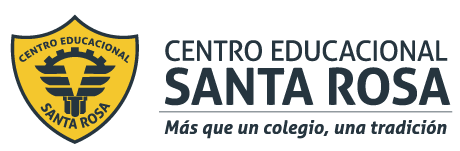 Departamento de Ciencias (Prof. Gladys Martínez C. - Patricia Requena C.)Respeto – Responsabilidad – Resiliencia –  ToleranciaCORREO CONSULTAS: cienciascestarosa@gmail.com Instrucciones: Puede utilizar las guías 3 y 4 de los ejes que ya ha resuelto, su tabla periódica y su calculadora.Lea muy bien cada planteamiento y conteste según lo solicitado en cada ítem y una vez terminada, envíe al correo de consultas cienciascestarosa@gmail.com  I.- Completa las siguientes oraciones con los términos faltantes (1 pto c/u)1.- Un _____________ es cualquier resto o evidencia de un organismo que vivió en épocas geológicas pasadas y se ha conservado de alguna forma.2.- Los hallazgos de fósiles se producen en regiones conocidas como ______________, caracterizadas por ser  áridas, muy erosionadas y con abundantes piedras sedimentarias.3.- Se conocen como __________________________, cuando nos referimos a organismos que son muy antiguos sobre la Tierra, y que no han cambiado mucho en su aspecto.4.- la teoría sobre la evolución, conocida como _________________________ plantea que  los primeros seres se habían formado espontáneamente en la naturaleza y el ambiente sometía a estos organismos a una constante modificación o transformación.5.- Darwin llamó ____________________________  al proceso  de selección  que lleva a cabo el ambiente  y consiste en elegir a los individuos reproductores por poseer alguna característica deseable y que la cría hereda. Repitiendo el proceso por varias generaciones,6.- El ___________________________ es un principio de la evolución que dice que a partir de una especie se pueden producir otras por un proceso continuo de ramificación, que gráficamente se asemeja a un árbol.II.- Observe las imágenes y resuelva según lo solicitado. (1p c/respuesta)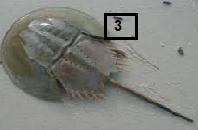 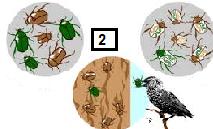 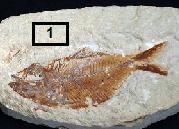 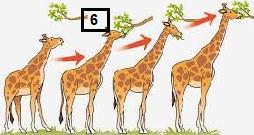 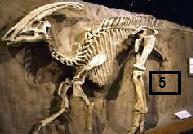 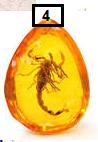 III.- SELECCIÓN MULTIPLE: MARQUE LA ALTERNATIVA CORRECTA (1 p c/u)1.-  El Chilesaurus diegosuarezi   vivió durante el Jurásico Superior, hace 150 millones de años en lo que es hoy Sudamérica. Sus restos fueron descubiertos en la región de Aysén, en Chile.  ¿A qué  concepto corresponde este ejemplo?PaleontologíaEspeciaciónFósilAncestro común2.- ¿Cuál de los siguientes ejemplos corresponde a un fósil de inclusión?La imagen de una hoja impresa en una rocaUn mamut conservado en hieloEl esqueleto de un tiranosaurioSólo ISólo IISólo IIINinguno de ellos3.- En las islas del archipiélago de las Galápagos, Darwin observó varias especies de tortugas del género Chelonoidis, las que varían, principalmente, en la forma de su caparazón y en su tamaño.¿Cómo interpreta Darwin la diferencia del caparazón  de estas tortugas?Diciendo que la forma del caparazón está adaptada al tipo de alimentación de la tortuga. Diciendo que la forma del caparazón está adaptada al ambiente de la isla que habita.Diciendo que las tortugas no tienen ninguna relación entre ellas.I   y   IIII  y   IIII   y   IIINo encuentra ninguna explicación.4.- ¿Qué condición de la Selección Natural representan la disponibilidad de recursos, los depredadores y las enfermedades?Variabilidad Presión de selecciónReproducción diferencial Herencia5.- ¿Qué principio de la Teoría de la evolución por selección natural representa la siguiente afirmación:“A partir de una especie se pueden producir otras por un proceso continuo de ramificación, que gráficamente se asemeja a un árbol”EvolucionismoOrigen ComúnSelección NaturalGradualismoIV.- Completa las siguientes oraciones con los términos faltantes (1 pto c/u)Los materiales como cortinas, alfombras y muebles, pueden __________________ el sonido, lo que disminuye la reflexión.El Eco, Reverberación y Ecolocalización son ejemplos de _________________________.El tono se relaciona directamente con la _________________, ya que, un tono grave se debe a que la frecuencia de este sonido es _______________. Y un tono es _____________ cuando su frecuencia sea más alta.La intensidad de un sonido depende de la _______________ que transporta y se relaciona con la ____________________ de la vibración. Es por esto que los sonidos intensos poseen en su onda una gran amplitud, y los sonidos débiles, con una ___________________ amplitud.El _______________________ Permite diferenciar dos sonidos que tienen el mismo tono e intensidad, pero que tienen “Algo Distinto”Cuando estás en la habitación con la puerta semi abierta, puedes hablar perfectamente con alguien que se encuentra al otro lado, esto se puede explicar mediante el fenómeno acústico llamado______________________Los ultrasonidos son _________________________________________________________________________.V.- Desarrolla los siguientes planteamientos1.- Observa y analiza las siguientes ondas y luego responde:Indica la cantidad de ciclos para la onda A =_______ y onda B=_______ (1 pto c/u.)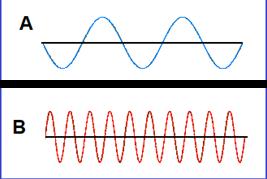 Al comparar las frecuencias de ambas ondas ¿Qué onda posee un tono más agudo? Explica  (2 ptos.)__________________________________________________________________________________________________2.- Ahora te invito a analizar las siguientes ondas (2 pto. c/u)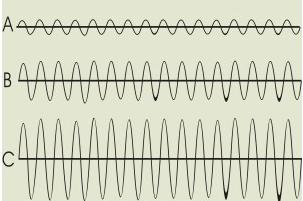 ¿Qué onda (A-B-C)  posee un sonido más intenso?                  Explica              ___________________________________________              ___________________________________________¿Qué onda (A-B-C)  posee un sonido más débil?               Explica               ___________________________________________              ___________________________________________¿Qué onda (A-B-C)  posee un tono más agudo?                Explica             ___________________________________________             ___________________________________________VI.- SELECCIÓN MÚLTIPLE: MARQUE LA ALTERNATIVA CORRECTA (1 p c/u)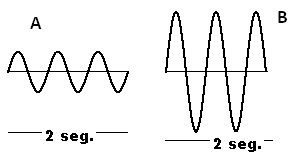 1.-Es CORRECTO afirmar sobre las ondas (A Y B) que:La frecuencia de la onda A es 1,5 HzLa onda A tiene un Tono un tono más agudoLa onda B posee un sonido más intenso (fuerte)Todas son Correctas2.- Fernanda cuelga tres cucharas metálicas 1, 2 y 3 muy cerca una de la otra, pero sin que se toquen. 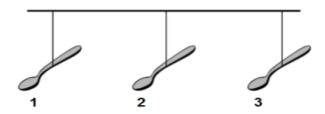 Cuando golpea la cuchara 1, las otras dos cucharas vibran con igual frecuencia. ¿Cómo se llama este fenómeno? Reflexión.Absorción.Resonancia. Efecto Doppler3.- Pablo se encuentra sentado en la orilla de la carretera y observa que a cierta distancia se encuentra una ambulancia con su sirena sonando. ¿Qué cambio notaría Pablo si la ambulancia comienza a acercarse velozmente hacia él? El sonido de la sirena se escucharía con un tono más grave. El sonido de la sirena se escucharía con mayor intensidad El sonido de la sirena se escucharía con un tono más agudo El sonido de la sirena se escucharía con menor intensidad4.- Es INCORRECTO afirmar con relación al TONO:Un sonido agudo tiene la frecuencia altaUn sonido grave tiene la frecuencia bajaEl ladrido de un perro chiguagua es agudoEl tono es lo que comúnmente llamamos  volumen.5.- Se toca una nota Do con una frecuencia de 523 Hz. Con un violín y con una trompeta. Si se cierra los ojos y se escucha con atención, se puede diferenciar ambos instrumentos ¿a qué cualidad del sonido se debe aquello?FrecuenciaIntensidadTimbre	PropagaciónVII.- Completa las siguientes oraciones con los términos faltantes (1 pto c/u)1.-  Se llama _________________________________ a la ubicación de los electrones en los distintos niveles (con subniveles y orbitales) de un determinado átomo.2.- La ______________________________________ consiste en poner el símbolo del elemento rodeado de sus electrones de valencia, los que se simbolizan por puntos o cruces.3.- En el _________________________________ los electrones de valencia se transfieren de un átomo a otro alcanzando ambos una configuración electrónica estable4.- Cuando un átomo neutro pierde o cede uno o más electrones de valencia, forma un ión positivo llamado ___________5.- Un ____________________________________ se produce cuando dos átomos comparten un par de electrones de valencia.6.- Los _________________________________ (ev) son los que están en el último nivel de energía del átomo.VIII.-  RESUELVA CADA PLANTEAMIENTO SEGÚN LO SOLICITADO (1 p c/respuesta)IX.-  SELECCIÓN MÚLTIPLE: MARQUE LA ALTERNATIVA CORRECTA (1 p c/u)1.- ¿Cuántos electrones de valencia tiene la siguiente configuración electrónica: 1s22s22p63s23p64s23d104p65s24d105p6 ?268102.- ¿Cuál de los siguientes símbolos de Lewis corresponde a la estructura de Lewis del nitrógeno?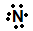 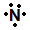 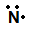 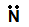 3.- ¿Cuántos pares de electrones comparte un enlace covalente doble?1 2 3 44.- ¿Cuál es la configuración electrónica de ión  Ba +2 ?1s22s22p63s23p64s23d104p65s24d105p41s22s22p63s23p64s23d104p65s24d105p66s24f31s22s22p63s23p64s23d104p65s24d105p61s22s22p63s23p64s23d104p65s24d105p66s25.- ¿Qué finalidad tiene la formación de enlaces iónicos o covalentes entre los elementos químicos?Estabilizar los átomos de los elementosCumplir con la regla del octetoTener su último nivel de energía completoSólo ISólo IISólo IIII – II – III 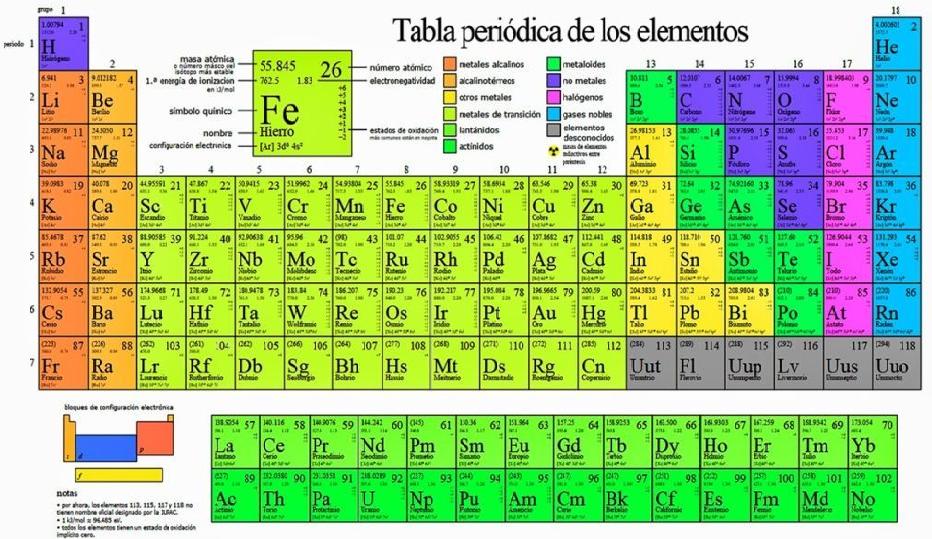 1.- Anote el número de la  configuración junto al tipo de átomo que representa:Configuración 1: (Z = 13) 1s22s22p63s23p1Configuración 2: (Z = 20)  1s22s22p63s23p6 Configuración 3: (Z = 35)  1s22s22p63s23p64s23d104p6Configuración 4: (Z = 15)   1s22s22p63s23p6Configuración 5: (Z = 27)   1s22s22p63s23p64s23d4TIPO DE ÁTOMONÚMERO DE LA CONFIGURACIÓN1.- Anote el número de la  configuración junto al tipo de átomo que representa:Configuración 1: (Z = 13) 1s22s22p63s23p1Configuración 2: (Z = 20)  1s22s22p63s23p6 Configuración 3: (Z = 35)  1s22s22p63s23p64s23d104p6Configuración 4: (Z = 15)   1s22s22p63s23p6Configuración 5: (Z = 27)   1s22s22p63s23p64s23d4NEUTRO1.- Anote el número de la  configuración junto al tipo de átomo que representa:Configuración 1: (Z = 13) 1s22s22p63s23p1Configuración 2: (Z = 20)  1s22s22p63s23p6 Configuración 3: (Z = 35)  1s22s22p63s23p64s23d104p6Configuración 4: (Z = 15)   1s22s22p63s23p6Configuración 5: (Z = 27)   1s22s22p63s23p64s23d4CATIÓN1.- Anote el número de la  configuración junto al tipo de átomo que representa:Configuración 1: (Z = 13) 1s22s22p63s23p1Configuración 2: (Z = 20)  1s22s22p63s23p6 Configuración 3: (Z = 35)  1s22s22p63s23p64s23d104p6Configuración 4: (Z = 15)   1s22s22p63s23p6Configuración 5: (Z = 27)   1s22s22p63s23p64s23d4ANIÓN2.- Escriba la configuración electrónica de las siguientes especies y resuelva las preguntas:Selenio (Z = 34): Potasio (Z = 19): Azufre  (Z = 16): 2.- Escriba la configuración electrónica de las siguientes especies y resuelva las preguntas:Selenio (Z = 34): Potasio (Z = 19): Azufre  (Z = 16): a) ¿Cuántos electrones de valencia tiene el azufre?b) Escriba la estructura de Lewis del potasio.3.- Anote el número del compuesto junto al tipo de enlace químico que posee la molécula:Compuesto 1: CO2Compuesto 2: KBrCompuesto 3: NaClTIPO DE ENLACENÚMERO DEL COMPUESTO3.- Anote el número del compuesto junto al tipo de enlace químico que posee la molécula:Compuesto 1: CO2Compuesto 2: KBrCompuesto 3: NaClENLACE IÓNICO3.- Anote el número del compuesto junto al tipo de enlace químico que posee la molécula:Compuesto 1: CO2Compuesto 2: KBrCompuesto 3: NaClENLACE COVALENTE